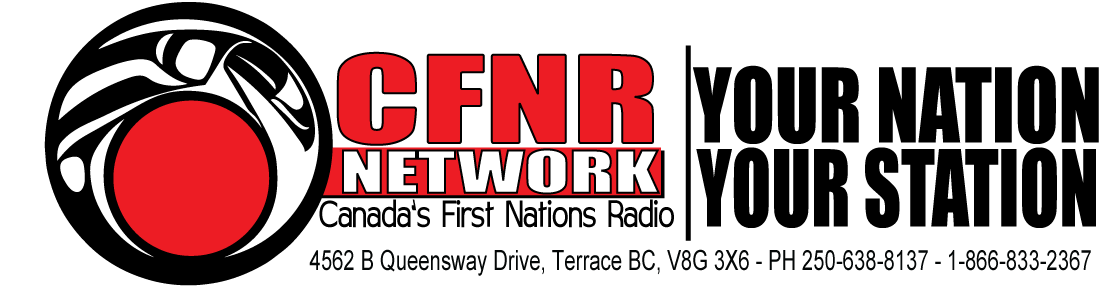 ACCESSIBILITY FEEDBACK FORM:1. CFNR OFFICE LOCATION OR WEBSITE INFORMATIONDid you visit the website or office location? _____________________________________Date of visit: ______________________________________________________________Time of Visit: ______________________________________________________________2. DID YOU EXPERIENCE ANY BARRIERS OR CHALLENGES IN ACCESSING THE WEBSITE?___ No___ Somewhat (please explain and/or provide recommendation below)___ Yes (please explain and/or provide recommendation below)______________________________________________________________________________________________________________________________________________________________________________________________________________________________________________________Did you encounter any accessibility barriers or challenges in any of the following areas:3. WERE THE SERVICES ACCESSIBLE TO YOU OR SOMEONE WITH YOU?___ No___ Somewhat (please explain and/or provide recommendation below)___ Yes (please explain and/or provide recommendation below)______________________________________________________________________________________________________________________________________________________________________________________________________________________________________________________4. PROCUREMENT OF GOODS, SERVICES AND/OR FACILITIES___ No___ Somewhat (please explain and/or provide recommendation below)___ Yes (please explain and/or provide recommendation below)______________________________________________________________________________________________________________________________________________________________________________________________________________________________________________________5. DESIGN AND DELIVERY OF PROGRAMS AND/OR SERVICES:___ No___ Somewhat (please explain and/or provide recommendation below)___ Yes (please explain and/or provide recommendation below)______________________________________________________________________________________________________________________________________________________________________________________________________________________________________________________6. BUILDING ACCESS:___ No___ Somewhat (please explain and/or provide recommendation below)___ Yes (please explain and/or provide recommendation below)______________________________________________________________________________________________________________________________________________________________________________________________________________________________________________________7. ACCESSING INFORMATION & COMMUNICATION TECHNOLOGIES (I.T.C.)___ No___ Somewhat (please explain and/or provide recommendation below)___ Yes (please explain and/or provide recommendation below)______________________________________________________________________________________________________________________________________________________________________________________________________________________________________________________8. COMMUNICATION (OTHER THAN I.T.C.)___ No___ Somewhat (please explain and/or provide recommendation below)___ Yes (please explain and/or provide recommendation below)______________________________________________________________________________________________________________________________________________________________________________________________________________________________________________________9. EMPLOYMENT___ No___ Somewhat (please explain and/or provide recommendation below)___ Yes (please explain and/or provide recommendation below)______________________________________________________________________________________________________________________________________________________________________________________________________________________________________________________10. ADDITIONAL COMMENTS:Do you have any other comments or suggestions to help us better serve individuals with disabilities?______________________________________________________________________________________________________________________________________________________________________________________________________________________________________________________11. CONTACT INFORMATION: (Optional)If you wish to receive a follow-up response from Northern Native Broadcasting concerning your inquiry,suggestion, or concern, please provide the following information:Name: __________________________________________Email: ___________________________________________Phone: __________________________________________THANK YOU! YOUR FEEDBACK IS APPRECIATED!** NOTE: any personal information collected through completion of this Accessibility FeedbackForm will be kept private and will only be used for the sole purpose of responding to thesubmitted inquiry and/or to improve overall accessibility to Northern Native Broadcasting’s products, services and/or locations.